Θέμα: «Ενημέρωση για την πραγματοποίηση  ημερήσιας μετακίνησης  του σχολείου μας στο πλαίσιο   
             π.χ. ημερήσιας εκπαιδευτικής εκδρομής,  διδακτικής επίσκεψης, εκπαιδευτικών δράσεων, 
              προγράμματος σχολικών δραστηριοτήτων κ.α.»Σας ενημερώνουμε ότι την …………………….., ….. - ...... - 202.. από ….…π.μ. έως …… μ.μ., η/οι ……………….. (τάξη/τάξεις) του σχολείου μας, θα πραγματοποιήσει/σουν μετακίνηση, με …………………………… και προορισμό ……………….…………………, στο πλαίσιο …………………………………... σύμφωνα με την υπ’ αριθ …..../ ….. - …... – 202..  Πράξη του Συλλόγου Διδασκόντων η οποία επισυνάπτεται.Βεβαιώνουμεότι:Υπεύθυνος εκπαιδευτικής δράσης είναι ο /η ……………………….Ικανοποιείται το απαιτούμενο ποσοστό συμμετοχής του 70 % του συνόλου ή των 2/3 των μαθητών-τριών κάθε τμήματος/τάξης (όποιο απαιτείται).Έχουν παραληφθεί και φυλάσσονται στο αρχείο του σχολείου, ενυπόγραφες Υπεύθυνες Δηλώσεις των γονέων/κηδεμόνων των μαθητών-τριών για τη συναίνεση τους ή μη στη συμμετοχή των παιδιών στη μετακίνηση.Οι μαθητές που δε συμμετέχουν στην ημερήσια εκπαιδευτική δράση δεν θα προσέλθουν στο σχολείο. Έχουν εφαρμοστεί όλα όσα επιπλέον προβλέπονται στο με αριθμό: 2888/Β΄/2020 ΦΕΚ.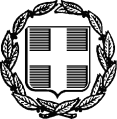 ΕΛΛΗΝΙΚΗ ΔΗΜΟΚΡΑΤΙΑΥ Π Ο Υ Ρ Γ Ε Ι Ο ΠΑΙΔΕΙΑΣ  ΚΑΙ  ΘΡΗΣΚΕΥΜΑΤΩΝΠΕΡΙΦΕΡΕΙΑΚΗ ΔΙΕΥΘΥΝΣΗΠΡΩΤ/ΘΜΙΑΣ   &   ΔΕΥΤ/ΘΜΙΑΣ  ΕΚΠ/ΣΗΣΣΤΕΡΕΑΣ  ΕΛΛΑΔΑΣΔΙΕΥΘΥΝΣΗ ΠΡΩΤ/ΘΜΙΑΣ  ΕΚΠ/ΣΗΣ  ΦΩΚΙΔΑΣονομασία σχολικής μονάδας******************Άμφισσα,   .….-……-202….Αρ. Πρωτ.: …………………..Άμφισσα,   .….-……-202….Αρ. Πρωτ.: …………………..ΕΛΛΗΝΙΚΗ ΔΗΜΟΚΡΑΤΙΑΥ Π Ο Υ Ρ Γ Ε Ι Ο ΠΑΙΔΕΙΑΣ  ΚΑΙ  ΘΡΗΣΚΕΥΜΑΤΩΝΠΕΡΙΦΕΡΕΙΑΚΗ ΔΙΕΥΘΥΝΣΗΠΡΩΤ/ΘΜΙΑΣ   &   ΔΕΥΤ/ΘΜΙΑΣ  ΕΚΠ/ΣΗΣΣΤΕΡΕΑΣ  ΕΛΛΑΔΑΣΔΙΕΥΘΥΝΣΗ ΠΡΩΤ/ΘΜΙΑΣ  ΕΚΠ/ΣΗΣ  ΦΩΚΙΔΑΣονομασία σχολικής μονάδας******************Άμφισσα,   .….-……-202….Αρ. Πρωτ.: …………………..Άμφισσα,   .….-……-202….Αρ. Πρωτ.: …………………..ΕΛΛΗΝΙΚΗ ΔΗΜΟΚΡΑΤΙΑΥ Π Ο Υ Ρ Γ Ε Ι Ο ΠΑΙΔΕΙΑΣ  ΚΑΙ  ΘΡΗΣΚΕΥΜΑΤΩΝΠΕΡΙΦΕΡΕΙΑΚΗ ΔΙΕΥΘΥΝΣΗΠΡΩΤ/ΘΜΙΑΣ   &   ΔΕΥΤ/ΘΜΙΑΣ  ΕΚΠ/ΣΗΣΣΤΕΡΕΑΣ  ΕΛΛΑΔΑΣΔΙΕΥΘΥΝΣΗ ΠΡΩΤ/ΘΜΙΑΣ  ΕΚΠ/ΣΗΣ  ΦΩΚΙΔΑΣονομασία σχολικής μονάδας******************Άμφισσα,   .….-……-202….Αρ. Πρωτ.: …………………..Άμφισσα,   .….-……-202….Αρ. Πρωτ.: …………………..ΕΛΛΗΝΙΚΗ ΔΗΜΟΚΡΑΤΙΑΥ Π Ο Υ Ρ Γ Ε Ι Ο ΠΑΙΔΕΙΑΣ  ΚΑΙ  ΘΡΗΣΚΕΥΜΑΤΩΝΠΕΡΙΦΕΡΕΙΑΚΗ ΔΙΕΥΘΥΝΣΗΠΡΩΤ/ΘΜΙΑΣ   &   ΔΕΥΤ/ΘΜΙΑΣ  ΕΚΠ/ΣΗΣΣΤΕΡΕΑΣ  ΕΛΛΑΔΑΣΔΙΕΥΘΥΝΣΗ ΠΡΩΤ/ΘΜΙΑΣ  ΕΚΠ/ΣΗΣ  ΦΩΚΙΔΑΣονομασία σχολικής μονάδας******************ΠΡΟΣ:  κ. Διευθύντρια              Δ.Π.Ε. ΦΩΚΙΔΑΣΚοιν: κ. Προϊστάμενη           Τμήματος Ε΄ Εκπ/κών ΘεμάτωνΠΡΟΣ:  κ. Διευθύντρια              Δ.Π.Ε. ΦΩΚΙΔΑΣΚοιν: κ. Προϊστάμενη           Τμήματος Ε΄ Εκπ/κών ΘεμάτωνΟ/Η Προϊστάμενος-νη  Διευθυντής-τρια του …    Δημοτικού Σχολείου/ Νηπιαγωγείου ……………..Όνομα – υπογραφή - σφραγίδα